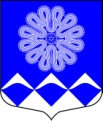 РОССИЙСКАЯ ФЕДЕРАЦИЯАДМИНИСТРАЦИЯМУНИЦИПАЛЬНОГО ОБРАЗОВАНИЯПЧЕВСКОЕ СЕЛЬСКОЕ ПОСЕЛЕНИЕКИРИШСКОГО МУНИЦИПАЛЬНОГО РАЙОНАЛЕНИНГРАДСКОЙ ОБЛАСТИПОСТАНОВЛЕНИЕ 01 августа 2018 года 							                      № 63В соответствии с Протестом Киришской городской прокуратуры от 29.06.2018            № 07-79-2018 Администрация муниципального образования Пчевское сельское поселение Киришского муниципального района ПОСТАНОВЛЯЕТ:1.	Дополнить разделом V Положение о контрактной службе в администрации Пчевское сельское поселение	Киришского муниципального района  Ленинградской области, утвержденное постановлением от 31.03.2015 № 35 следующего содержания:«V . Порядок работы контрактной службы и ее взаимодействия с другими структурными подразделениями и единой комиссией по осуществлению закупокРуководитель контрактной службы:распределяет обязанности между сотрудниками контрактной службы;представляет на рассмотрение Заказчика предложения о назначении на должность и освобождении от должности сотрудников контрактной службы;осуществляет общее руководство контрактной службой;формирует план работы контрактной службы и представляет его на рассмотрение руководителя Заказчика;представляет руководителю Заказчика при необходимости информацию об осуществлении закупок на любой стадии размещения;осуществляет иные полномочия, предусмотренные Федеральным законом.Руководители структурных подразделений, в том числе не подчиненные руководителю контрактной службы, обязаны обеспечивать согласование своих решений и действий в отношении сотрудников контрактной службы с руководителем контрактной службы. Выполнение сотрудниками контрактной службы своих функций по осуществлению закупок является приоритетным направлением их деятельности.Сотрудники контрактной службы разрабатывают проекты муниципальных правовых актов по вопросам размещения муниципальных заказов в соответствии со своей компетенцией.При осуществлении закупок для муниципальных нужд путем проведения конкурсов, аукционов, запросов котировок, запросов предложений проекты муниципальных правовых актов готовится сотрудником на каждую процедуру отдельно.При осуществлении закупок у единственного поставщика (подрядчика, исполнителя) проект муниципального правового акта готовится не реже, чем один раз в квартал.Сотрудники контрактной службы при осуществлении своих функций и полномочий взаимодействуют со структурными подразделениями Заказчика.Сотрудники контрактной службы в целях исполнения полномочий по осуществлению закупок наделяются следующими правами:получать у руководителей структурных подразделений информацию о потребностях в товарах (работах, услугах), иные информацию и документы, необходимые для исполнения функций контрактной службы;при необходимости запрашивать письменные разъяснения и информацию о характеристиках и требованиях к объектам закупок;привлекать сотрудников, не включенных в состав контрактной службы, но имеющих необходимые специальные познания, к приемке и экспертизе поставленного товара, выполненной работы (ее результатов), оказанной услуги;осуществлять текущий контроль за ходом выполнения контрактов поставщиками (подрядчиками, исполнителями).Контрактная служба осуществляет полное информационное обеспечение единой комиссий по осуществлению закупок, своевременно представляет председателю комиссий все необходимые документы (извещения и документации о закупках, приглашения принять участие в закупках, журналы регистрации заявок, заявки на участие в закупках), получает у председателей комиссий протоколы, подлежащие направлению и (или) размещению в ЕИС. Сотрудники контрактной службы, определенные ее руководителем, могут присутствовать на заседаниях единой комиссии по осуществлению закупок».2. Опубликовать настоящее постановление в газете «Пчевский вестник»   и разместить на официальном сайте в сети Интернет.3. Контроль за исполнением настоящего постановления оставляю за собой.4. Настоящее постановление вступает в силу с момента его подписания.Глава администрации 							Д.Н. Левашов